  PRIMORSKO-GORANSKA ŽUPANIJA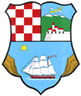 OŠ Dr.Branimira Markovića Ravna Gora, Ivana Mažuranića 22ZAPISNIK SazivačIme i prezimePotpisSazivačPredsjednik Školskog odbora- Branka PadavićNaziv sastanka: SJEDNICA ŠKOLSKOG ODBORA 40-19/201.Mjesto:OŠ Dr.Branimira Markovića Ravna GoraPočetak:12,00 sati 1.Dan i datum:30.01.2020.Završetak:12,45 sati2.Prisutni:Branka Padavić, Herljević Željko, Rahela Vitasović, Loren Kolenc , Nataša Lakotić, Josip Poljančić, Sanja MulcSjednici prisustvuje ravnateljica škole Nataša Možgon Kauzlarić i računovođa Željka Novinc. Predsjednica Školskog odbora utvrđuje da postoji većina članova potrebna za donošenje pravovaljanih odluka. Utvrđuje da je svim članovima putem mail dostavljen poziv i   materijali za sjednicu.3.Odsutni:4.Dnevni red:1.Donošenje  Odluke o prihvaćanju financijskog izvješća za 2019.2.Donošenje Odluke o rasporedu viška prihoda iz 2019Predloženi Dnevni red je jednoglasno usvojen. Zapisnik sa sjednice Školskog odbora 39-19/20 mail je dostavljen članovima Školskog odbora i na isti nije bilo primjedba.Zapisnik se prihvaća.Tijek izlaganja i rezultati sastankaAd 1. Sažetak izlaganja i raspraveAd 1. Sažetak izlaganja i raspraveAd 1. Sažetak izlaganja i raspraveIzvjestitelj-računovođa Željka Novinc članovima Školskog odbora podnijela je Financijsko izvješće za 2019. putem obrasca PR-RAS i bilješka. Ukupna vrijednost imovine iznosi 16.725.792 Kn. Ukupni prihod poslovanja je 4.616.831 Kn, a ukupni rashodi su 4.451.029  Kn( rashodi za zaposlene 3.471.260 Kn, materijalne rashode 964.620 i financijske rashode 2.311) Ukupni prihodi su znatno povećani radi dodjele financijske potpore radi provođenja projekta Erasmus + u iznosu od 155.618 KnVišak prihoda u 2019. iznosi 135.171 a preneseni višak prihoda iz 2018. iznosi 14.586. što ukupno iznosi 149.757  Kn.  Ukupno raspoloživi prihod za 2019. godinu iznosi 149.757 o čemu će Školski odbor donjeti Odluke tijekom godine. Školski odbor  jednoglasno  I bez rasprave donosi  Odluku o prihvaćanju Financijskog izvješća za razdoblje siječanj-prosinac 2019. Odluka, bilješke uz financijsko izvješće sastavni su dio Zapisnika.Financijska izvješća bit će će dostavljena u Državnu reviziju, MZO, Finu I PGŽ, te oglašena na web stranici škole.Izvjestitelj-računovođa Željka Novinc članovima Školskog odbora podnijela je Financijsko izvješće za 2019. putem obrasca PR-RAS i bilješka. Ukupna vrijednost imovine iznosi 16.725.792 Kn. Ukupni prihod poslovanja je 4.616.831 Kn, a ukupni rashodi su 4.451.029  Kn( rashodi za zaposlene 3.471.260 Kn, materijalne rashode 964.620 i financijske rashode 2.311) Ukupni prihodi su znatno povećani radi dodjele financijske potpore radi provođenja projekta Erasmus + u iznosu od 155.618 KnVišak prihoda u 2019. iznosi 135.171 a preneseni višak prihoda iz 2018. iznosi 14.586. što ukupno iznosi 149.757  Kn.  Ukupno raspoloživi prihod za 2019. godinu iznosi 149.757 o čemu će Školski odbor donjeti Odluke tijekom godine. Školski odbor  jednoglasno  I bez rasprave donosi  Odluku o prihvaćanju Financijskog izvješća za razdoblje siječanj-prosinac 2019. Odluka, bilješke uz financijsko izvješće sastavni su dio Zapisnika.Financijska izvješća bit će će dostavljena u Državnu reviziju, MZO, Finu I PGŽ, te oglašena na web stranici škole.Izvjestitelj-računovođa Željka Novinc članovima Školskog odbora podnijela je Financijsko izvješće za 2019. putem obrasca PR-RAS i bilješka. Ukupna vrijednost imovine iznosi 16.725.792 Kn. Ukupni prihod poslovanja je 4.616.831 Kn, a ukupni rashodi su 4.451.029  Kn( rashodi za zaposlene 3.471.260 Kn, materijalne rashode 964.620 i financijske rashode 2.311) Ukupni prihodi su znatno povećani radi dodjele financijske potpore radi provođenja projekta Erasmus + u iznosu od 155.618 KnVišak prihoda u 2019. iznosi 135.171 a preneseni višak prihoda iz 2018. iznosi 14.586. što ukupno iznosi 149.757  Kn.  Ukupno raspoloživi prihod za 2019. godinu iznosi 149.757 o čemu će Školski odbor donjeti Odluke tijekom godine. Školski odbor  jednoglasno  I bez rasprave donosi  Odluku o prihvaćanju Financijskog izvješća za razdoblje siječanj-prosinac 2019. Odluka, bilješke uz financijsko izvješće sastavni su dio Zapisnika.Financijska izvješća bit će će dostavljena u Državnu reviziju, MZO, Finu I PGŽ, te oglašena na web stranici škole.Zaključak Zadužena osobaRokDonošenje Odluke o prihvaćanju financijskog izvješća za 2019Računovođa  školeodmahAd 2. Sažetak izlaganja i rasprave.  Zapisnik sastavio:Ime i prezimePotpisZapisnik sastavio:Sanja MulcKLASA:003-06/20-01/05URBROJ:2112-39-7-20-01